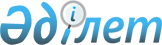 Об утверждении Правил медицинского обследования спортсменов для участия в спортивных соревнованиях
					
			Утративший силу
			
			
		
					Приказ Министра культуры и спорта Республики Казахстан от 24 ноября 2014 года № 110. Зарегистрирован в Министерстве юстиции Республики Казахстан 25 декабря 2014 года № 10009. Утратил силу приказом Министра культуры и спорта Республики Казахстан от 24 декабря 2020 года № 356.
      Сноска. Утратил силу приказом Министра культуры и спорта РК от 24.12.2020 № 356 (вводится в действие по истечении десяти календарных дней после дня его первого официального опубликования).
      В соответствии с подпунктом 7) пункта 1 статьи 10-1 Кодекса Республики Казахстан "О здоровье народа и системе здравоохранения", ПРИКАЗЫВАЮ:
      1. Утвердить прилагаемые Правила медицинского обследования спортсменов для участия в спортивных соревнованиях.
      2. Комитету по делам спорта и физической культуре Министерства культуры и спорта Республики Казахстан (Канагатова И.Б.) в установленном законодательством порядке:
      1) представить настоящий приказ на государственную регистрацию в Министерство юстиции Республики Казахстан;
      2) после государственной регистрации в Министерстве юстиции Республики Казахстан обеспечить официальное опубликование настоящего приказа в периодических печатных изданиях и в информационно-правовой системе "Әділет".
      3. Контроль за исполнением настоящего приказа возложить на вице-министра культуры и спорта Республики Казахстан Есентаева Т.К.
      4. Настоящий приказ вводится в действие по истечении десяти календарных дней после дня его первого официального опубликования. Правила медицинского обследования спортсменов для участия в
спортивных соревнованиях Глава 1. Общие положения
      Сноска. Заголовок главы 1 в редакции приказа Министра культуры и спорта РК от 23.10.2019 № 280 (вводится в действие по истечении десяти календарных дней после дня его первого официального опубликования).
      1. Настоящие Правила медицинского обследования спортсменов для участия в спортивных соревнованиях (далее – Правила) определяют порядок осуществления медицинского обследования спортсменов для участия в спортивных соревнованиях.
      2. Основными целями медицинских обследований спортсменов для участия в спортивных соревнованиях (далее - медицинское обследование) является всесторонняя диагностика и оценка уровня здоровья и функционального состояния спортсменов, назначение необходимых лечебно-профилактических, восстановительных и реабилитационных мероприятий, рекомендаций по коррекции перспективной подготовки, определение уровня здоровья, физической работоспособности и подготовленности после завершения определенного этапа подготовки. Глава 2. Виды медицинского обследования
      Сноска. Заголовок главы 2 в редакции приказа Министра культуры и спорта РК от 23.10.2019 № 280 (вводится в действие по истечении десяти календарных дней после дня его первого официального опубликования).
      3. Медицинское обследование состоит из:
      1) углубленного медицинского обследования;
      2) этапного медицинского обследования;
      3) текущего медицинского обследования и врачебно-педагогического наблюдения;
      4) комплексного функционального тестирования;
      5) дополнительного вида медицинских обследований (предсоревновательное обследование).
      Сноска. Пункт 3 в редакции приказа Министра культуры и спорта РК от 23.10.2019 № 280 (вводится в действие по истечении десяти календарных дней после дня его первого официального опубликования).


      4. Углубленное медицинское обследование спортсменов проводится с целью получения наиболее полной и всесторонней информации о физическом развитии, состоянии здоровья спортсмена, в том числе функциональном состоянии, и показателях его физической работоспособности в динамике.
      5. Углубленное медицинское обследование включает следующие обследования:
      1) осмотр спортивным врачом, хирургом-травматологом, невропатологом, стоматологом, отоларингологом, окулистом, урологом (гинекологом), гастроэнтерологом врачом лечебной физкультуры, по показаниям другими специалистами;
      2) лабораторные исследования крови, кала, мочи, клинико-биохимический анализ крови из вены для определения регуляторов энергетического метаболизма, оценки тиреоидного статуса, оценки уровня ферментов, оценки биохимических показателей;
      3) функционально–диагностические и антропометрические исследования (электрокардиограмма в покое и при физической нагрузке, тестирование общей физической работоспособности методом эргоспирометрии, тестирование по тесту PWC- 170 (метод, определяющий общую физическую работоспособность) спортсменов всех видов спорта (для скоростно-силовых видов спорта исследование анаэробной работоспособности), эхокардиография, ультразвуковое исследование органов брюшной полости и почек, спирометрия, антропометрия для представителей всех видов спорта, анализ композиции тела).
      6. Этапное медицинское обследование проводится с целью определения уровня здоровья, физической работоспособности и подготовленности спортсменов после завершения определенного этапа подготовки. Этапное медицинское обследование включает следующие обследования:
      1) осмотр спортивным врачом, по показаниям осмотр других специалистов;
      2) лабораторные исследования крови и мочи;
      3) функционально–диагностические и антропометрические исследования:
      электрокардиограмма в покое;
      тестирование по тесту PWC-170;
      измерение роста, веса.
      7. Текущее медицинское обследование и врачебно-педагогическое наблюдение проводятся с целью оперативного контроля за состоянием здоровья и динамикой адаптации организма к тренировочным нагрузкам, индивидуализации и повышения эффективности процесса подготовки и восстановительных мероприятий и включают:
      1) осмотр спортивным врачом, проведение функциональных проб на тренировочных занятиях;
      2) функциональные и лабораторные обследования и осмотр других специалистов при наличии медицинских показаний.
      Сноска. Пункт 7 в редакции приказа Министра культуры и спорта РК от 23.10.2019 № 280 (вводится в действие по истечении десяти календарных дней после дня его первого официального опубликования).


      7-1. Комплексное функциональное тестирование проводится с целью оценки функционального состояния спортсмена во время специальных учебно-тренировочных сборов сборных команд Республики Казахстан по видам спорта (национальных сборных команд по видам спорта).
      Сноска. Правила дополнены пунктом 7-1 в соответствии с приказом Министра культуры и спорта РК от 23.10.2019 № 280 (вводится в действие по истечении десяти календарных дней после дня его первого официального опубликования).


      7-2. Комплексное функциональное тестирование включает следующие обследования:
      1) осмотр спортивным врачом (по назначению спортивного врача при наличии медицинских показаний – осмотр других специалистов);
      2) лабораторные исследования крови и мочи;
      3) функционально-диагностические и антропометрические исследования:
      измерение роста, веса;
      анализ состава тела;
      плантоскопия;
      спирография;
      3D-анализ позвоночника;
      электрокардиография;
      эхокардиография;
      нагрузочное кардиологическое тестирование;
      магнитнорезонансная томография суставов;
      оценка специальной выносливости с лактатом и газоанализатором на беговой дорожке и (или) велоэргометре;
      оценка скоростно-силовых показателей.
      Сноска. Правила дополнены пунктом 7-2 в соответствии с приказом Министра культуры и спорта РК от 23.10.2019 № 280 (вводится в действие по истечении десяти календарных дней после дня его первого официального опубликования).


      7-3. Обследования для комплексного функционального тестирования определяются спортивным врачом по согласованию с главным тренером сборной команды Республики Казахстан по виду спорта (национальной сборной команды по виду спорта) в соответствии с видом спорта, цикличности тренировочных сборов и соревнований, а также с учетом индивидуальных особенностей каждого спортсмена.
      Сноска. Правила дополнены пунктом 7-3 в соответствии с приказом Министра культуры и спорта РК от 23.10.2019 № 280 (вводится в действие по истечении десяти календарных дней после дня его первого официального опубликования).


      8. Дополнительные виды медицинских обследований (предсоревновательное обследование) проводятся с целью определения истинных изменений здоровья и функциональной подготовленности спортсменов в процессе экстремальной деятельности, возможности допуска к участию в соревнованиях, назначение системы средств восстановления и повышения работоспособности.
      9. С учетом специфики вида спорта дополнительно у спортсменов:
      1) проводится офтальмологическое исследование: поля зрения, глазного дна, внутриглазного давления, угла полей зрения;
      2) осуществляется осмотр специалистами по назначению терапевта: травматолог, невролог, отоларинголог, окулист, гинеколог, стоматолог, дерматолог, уролог, кардиолог, эндокринолог, врач лечебной физкультуры (дети до 14 лет);
      3) исследуется неврологический статус, время двигательной реакции, вегетативная устойчивость;
      4) проводится аудиометрия: стрелков (биатлонистов), конкуристов, фехтовальщиков, легкоатлетов, пловцов, пятиборцев, единоборцев и тяжелоатлетов;
      5) проводится проба с натуживанием (А. Вальсальвы) у спортсменов тяжелоатлетов;
      6) проводится клинический осмотр, рентгенография, ультразвуковое исследование, компьютерная томография, магниторезонансная томография и другие виды обследований по назначению врача.
      Сноска. Пункт 9 в редакции приказа Министра культуры и спорта РК от 23.10.2019 № 280 (вводится в действие по истечении десяти календарных дней после дня его первого официального опубликования).

 Глава 3. Порядок проведения медицинского обследования спортсменов
      Сноска. Заголовок главы 3 в редакции приказа Министра культуры и спорта РК от 23.10.2019 № 280 (вводится в действие по истечении десяти календарных дней после дня его первого официального опубликования).
      10. Углубленное медицинское обследование проводится два раза в год в начале подготовительного периода и перед спортивными соревнованиями.
      11. Этапное медицинское обследование проводится в зависимости от количества этапов подготовки в течение годичного цикла.
      Сноска. Пункт 11 в редакции приказа Министра культуры и спорта РК от 23.10.2019 № 280 (вводится в действие по истечении десяти календарных дней после дня его первого официального опубликования).


      12. Текущее медицинское обследование и врачебно-педагогическое наблюдение осуществляются на протяжении всего календарного года.
      Сноска. Пункт 12 в редакции приказа Министра культуры и спорта РК от 23.10.2019 № 280 (вводится в действие по истечении десяти календарных дней после дня его первого официального опубликования).


      12-1. Комплексное функциональное тестирование проводится не менее двух раз в год во время специальных учебно-тренировочных сборов сборных команд Республики Казахстан по видам спорта (национальных сборных команд по видам спорта) по подготовке к международным и республиканским спортивным соревнованиям. По результатам комплексного функционального тестирования спортсменов дается заключение по диспансерному обследованию по форме 061/у, утвержденной приказом исполняющего обязанности Министра здравоохранения Республики Казахстан от 23 ноября 2010 года № 907 "Об утверждении форм первичной медицинской документации организаций здравоохранения", зарегистрированным в Реестре государственной регистрации нормативных правовых актов под № 6697. Заключение предоставляется главному тренеру сборной команды Республики Казахстан по виду спорта (национальной сборной команды по виду спорта) для составления дальнейшей тренировочной программы, а также для проведения восстановительных и реабилитационных мероприятий при необходимости.
      Сноска. Правила дополнены пунктом 12-1 в соответствии с приказом Министра культуры и спорта РК от 23.10.2019 № 280 (вводится в действие по истечении десяти календарных дней после дня его первого официального опубликования).


      13. Дополнительные виды медицинских обследований (предсоревновательное обследование) проводятся перед каждым спортивным соревнованием.
      Сноска. Пункт 13 в редакции приказа Министра культуры и спорта РК от 23.10.2019 № 280 (вводится в действие по истечении десяти календарных дней после дня его первого официального опубликования).


      14. Интегративное заключение составляется врачом спортивной медицины по итогам собственного клинического обследования, антропометрического обследования, функционального и лабораторного обследования, дополнительных обследований, заключения врачей-специалистов и включает:
      1) оценку состояния здоровья (здоров, практически здоров с указанием диагноза, болен, требует лечения и ограничения тренировочного процесса, болен и требует отстранения от занятий спортом на время реабилитации);
      2) оценку физического развития (соответствие стандартам, процент жироотложения и мышечной массы, антропометрические индексы);
      3) оценку адаптационных возможностей и функционального состояния (физическая работоспособность, функциональный резерв сердца, тип вегетативного обеспечения, ортостатическую устойчивость, скорость сенсомоторной реакции).
      15. По результатам медицинского обследования спортсменов для участия в спортивных соревнованиях составляется врачебно-контрольная карта диспансерного наблюдения спортсмена по форме 061/у, утвержденной приказом исполняющего обязанности Министра здравоохранения Республики Казахстан от 23 ноября 2010 года № 907 "Об утверждении форм первичной медицинской документации организаций здравоохранения", зарегистрированным в Реестре государственной регистрации нормативных правовых актов под № 6697.
      Сноска. Пункт 15 в редакции приказа Министра культуры и спорта РК от 23.10.2019 № 280 (вводится в действие по истечении десяти календарных дней после дня его первого официального опубликования).


					© 2012. РГП на ПХВ «Институт законодательства и правовой информации Республики Казахстан» Министерства юстиции Республики Казахстан
				
Министр
А. Мухамедиулы
"СОГЛАСОВАНО"
Исполняющий обязанности
министра здравоохранения и
социального развития
Республики Казахстан
_________ Д. Аргандыков
28 ноября 2014 годаУтверждены приказом
Министра культуры и спорта
Республики Казахстан
от 24 ноября 2014 года № 110